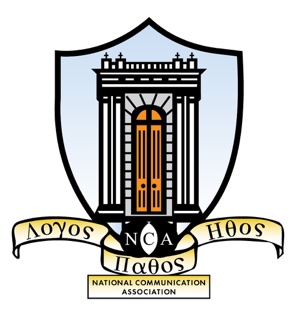 In order to determine your eligibility, the following requirements must be met. Please email a copy of your Titan Degree Audit (TDA) along with this application to lph.csuf@gmail.com. Membership dues will be required after application acceptance for membership. Upon receiving acceptance letters, members will be given a link to process all membership dues and fees.Please Write/Type legibly in BLOCK letters.  Name (as you want it to appear on your certificate):  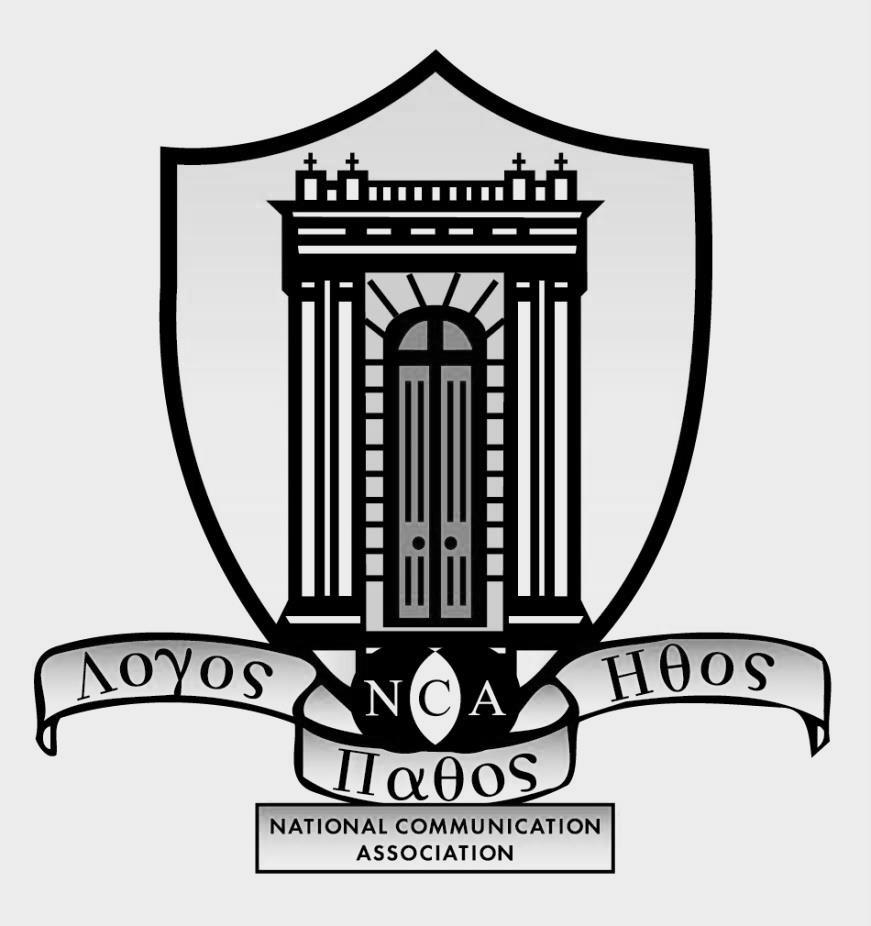 Last name 	 	 	 	Middle Initial   	 First name CWID:                                                            E-mail: Permanent Street Address: Phone number:  Expected Graduation:                 Spring 2021 ______ Fall 2021______ Spring 2022 ______ Fall 2022 ______  Department & Emphasis, please select your affiliation:                 Human Communications 	   Communication  	   Communicative Disorders  	   Cinema and Television Arts Minimum Grade Point Average:               Overall 3.0                     Comm. 3.25 Minimum unit completion:               General education (60)                     Communications (12) Graduate Students: You automatically qualify if you met these requirements as an undergraduate student.__________________________________________________________________________________________________ For Office use Only:   Application received ___/___/___ Eligible: Yes__ No__ Status: New ($75) __  Unofficial Transcript received: Yes      No		Payment: Yes       No       PP Other exceptions:  California State University, Fullerton-National Communication Honor Society 800 N. State College Blvd, Fullerton, CA 92831 lph.csuf@gmail.com